Glycémie et diabèteDOCUMENTS 1 : Conséquences de l’injection quotidienne de GABA sur des souris diabétiques.1a : Concentration en glucose mesurée dans le sang de souris diabétiques ayant reçu des injections quotidiennes de GABA ou de solution saline (témoin).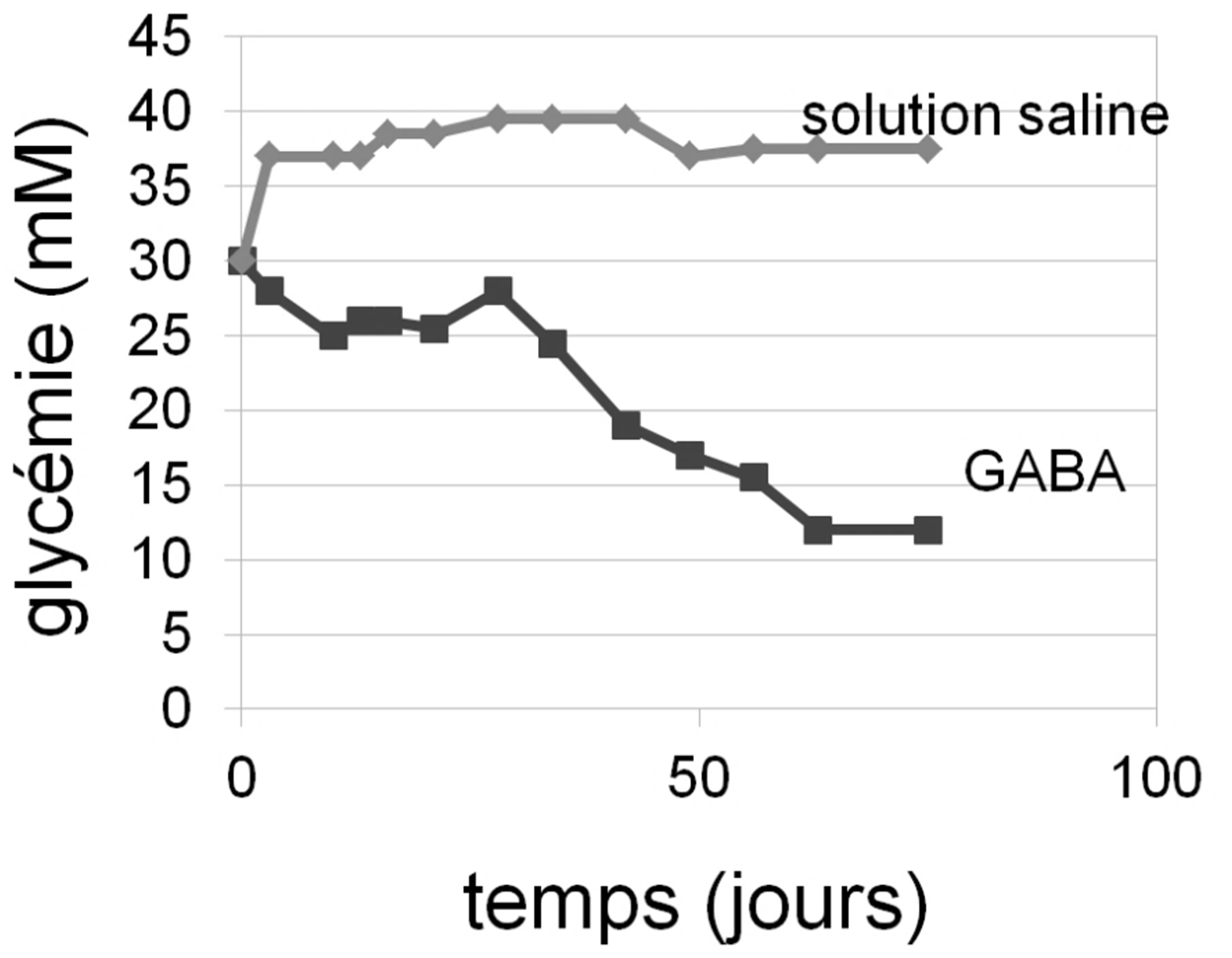 Soltani et al. 2011 PNAS1b : Coupes de pancréas de souris observées au microscope après marquage des cellules β des îlots de Langerhans (en noir) et identification de lymphocytes infiltrant le tissu (flèches noires).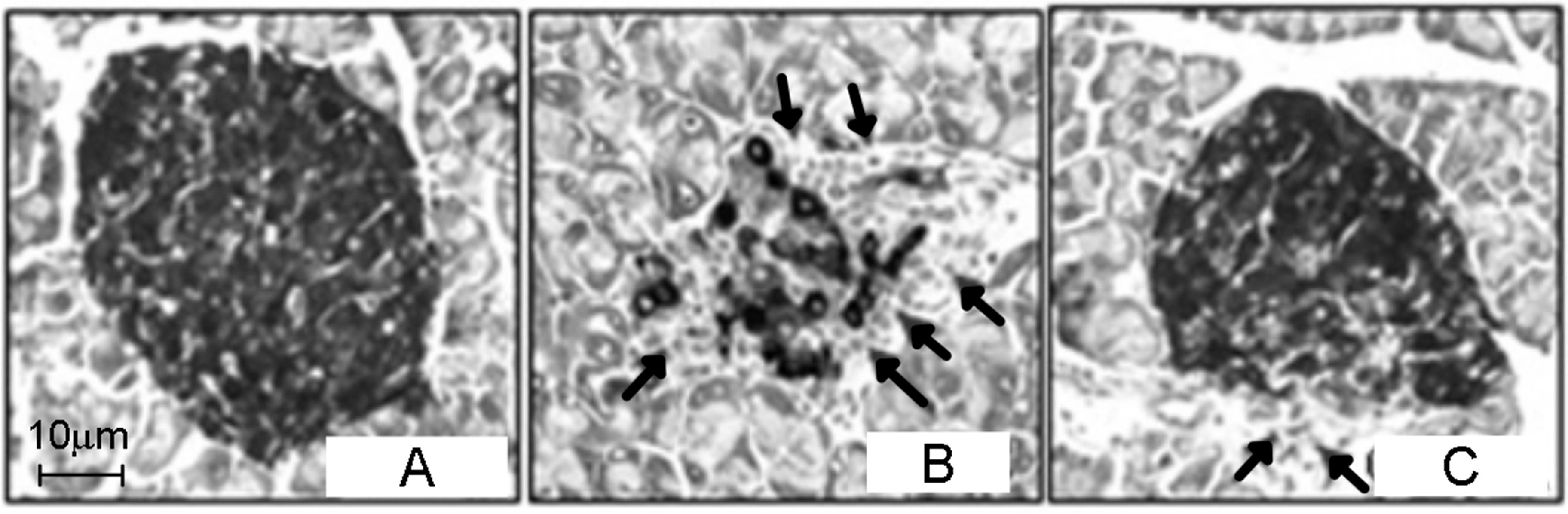 A - Pancréas d’une souris non diabétique. B - Pancréas d’une souris diabétique.C - Pancréas d’une souris diabétique ayant reçu des injections quotidiennes de GABA.Soltani et al. 2011 PNAS1c : Concentrations d’insuline et de glucagon mesurées dans le sang de souris diabétiques ayant reçu des injections quotidiennes de solution saline ou de GABA.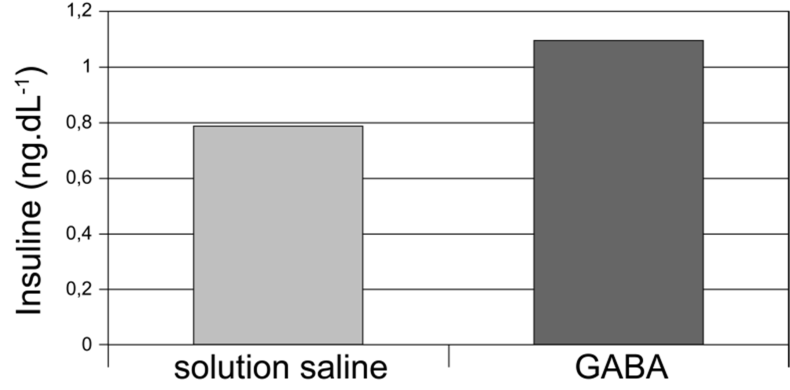 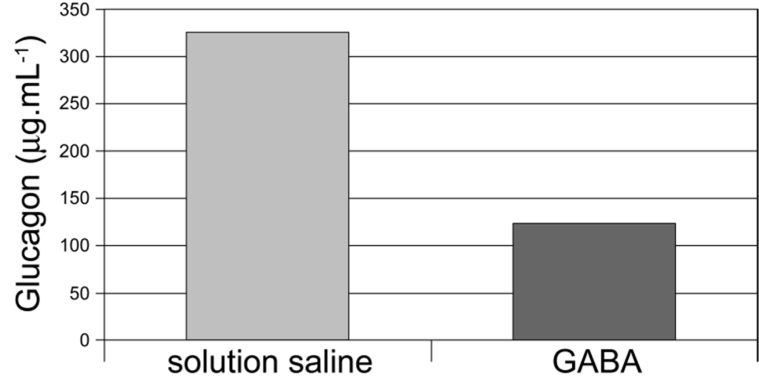 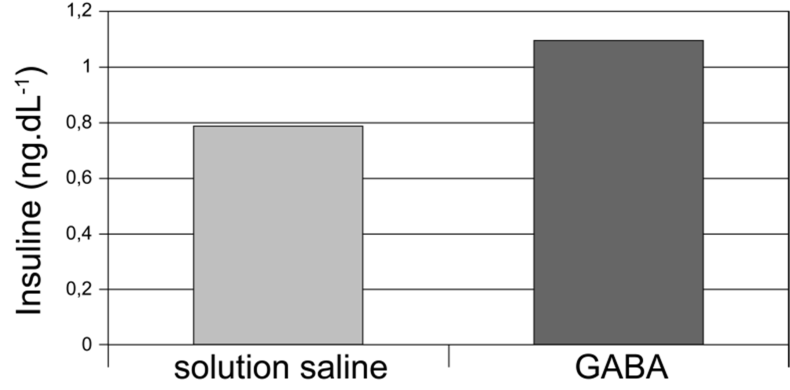 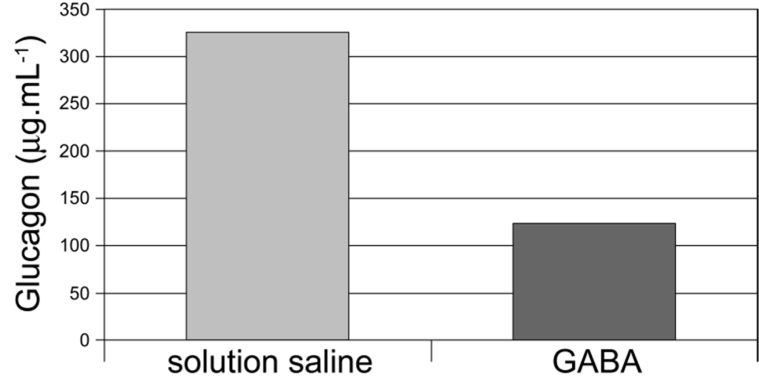 Soltani et al. 2011 PNASDOCUMENT 2 : Pourcentage des cellules productrices de glucagon (cellules α) ou d’insuline (cellules β) dans les îlots de Langerhans de souris ayant reçu, ou non (CTRL), des injections de GABA à différentes concentrations.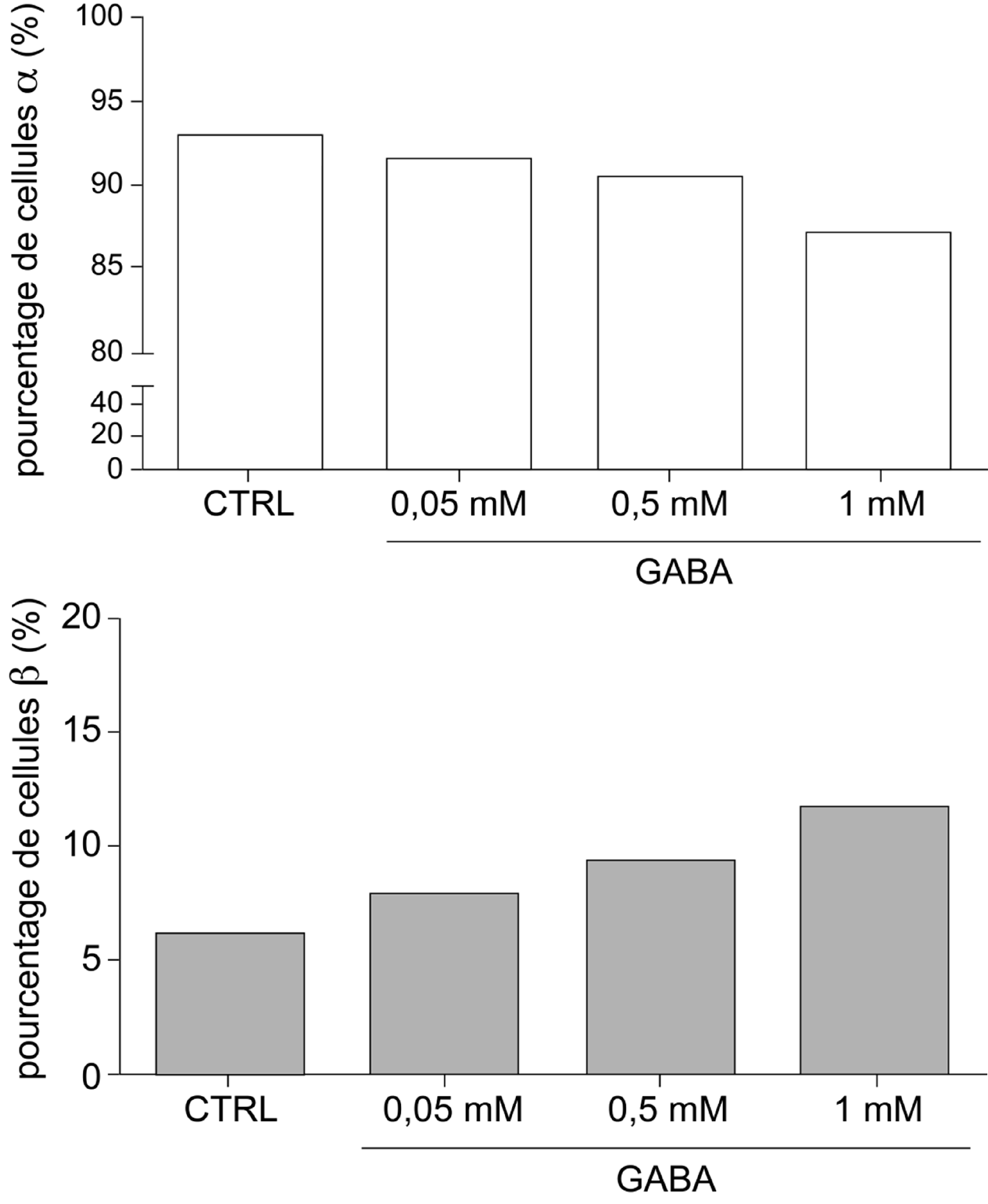 D’après Ben-Othman et al., 2017, Cell 168DOCUMENT 3 : Effet du GABA sur la proportion de cellules productrices d’insuline et de glucagon dans les îlots de Langerhans.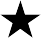 Schéma simplifié d’après Ben-Othman et al., 2017, Cell 168Traitement reçu par les sourisSchématisation simplifiée d’un îlot de Langerhans avec marquage des cellules produisant de l’insuline ( )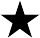 Schématisation simplifiée d’un îlot de Langerhans avec marquage :des cellules produisant de l’insuline  (	)des cellules produisant du glucagon ( )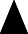 des cellules ayant produit du glucagon mais n’en produisant plus ( )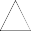 Solution saline (témoin)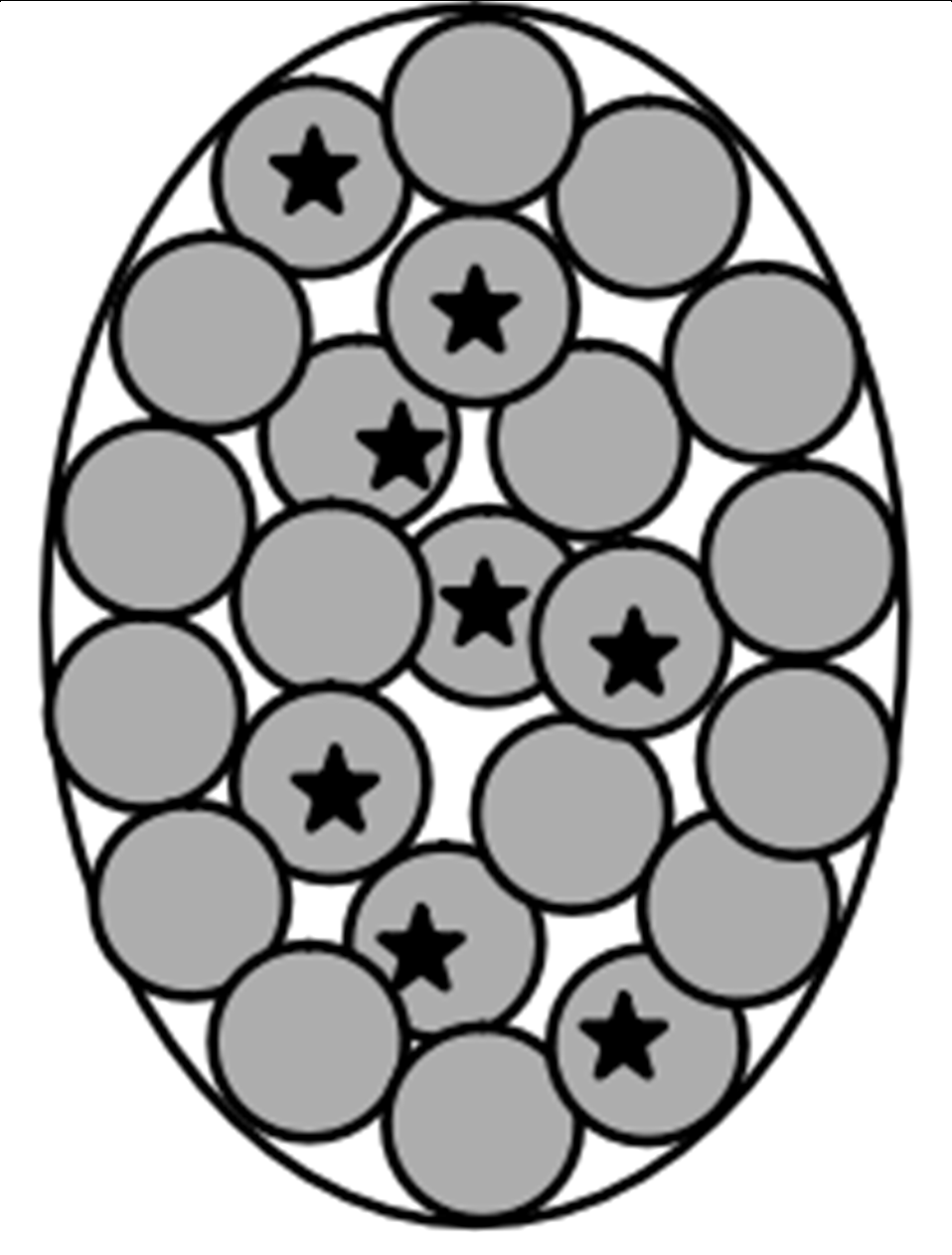 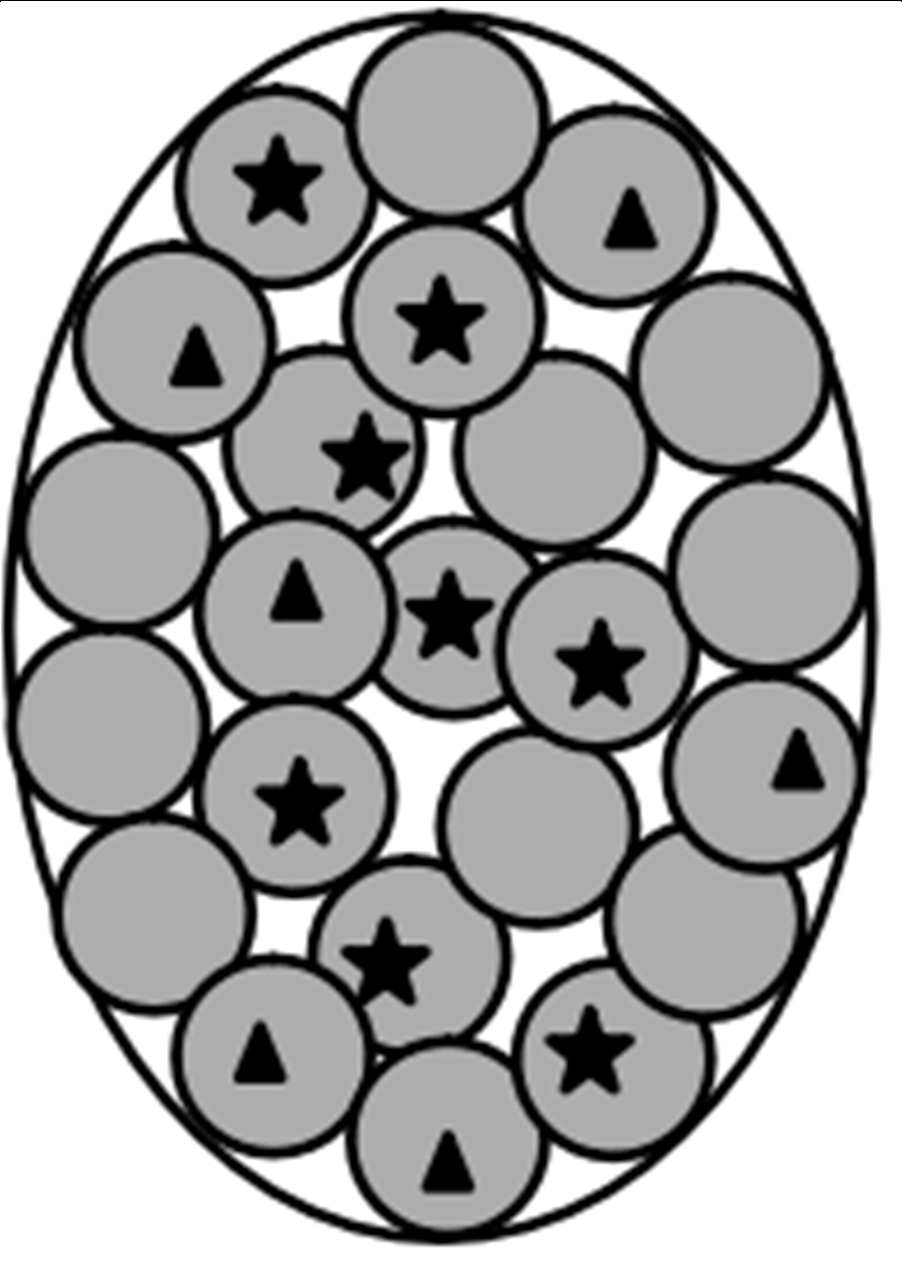 GABA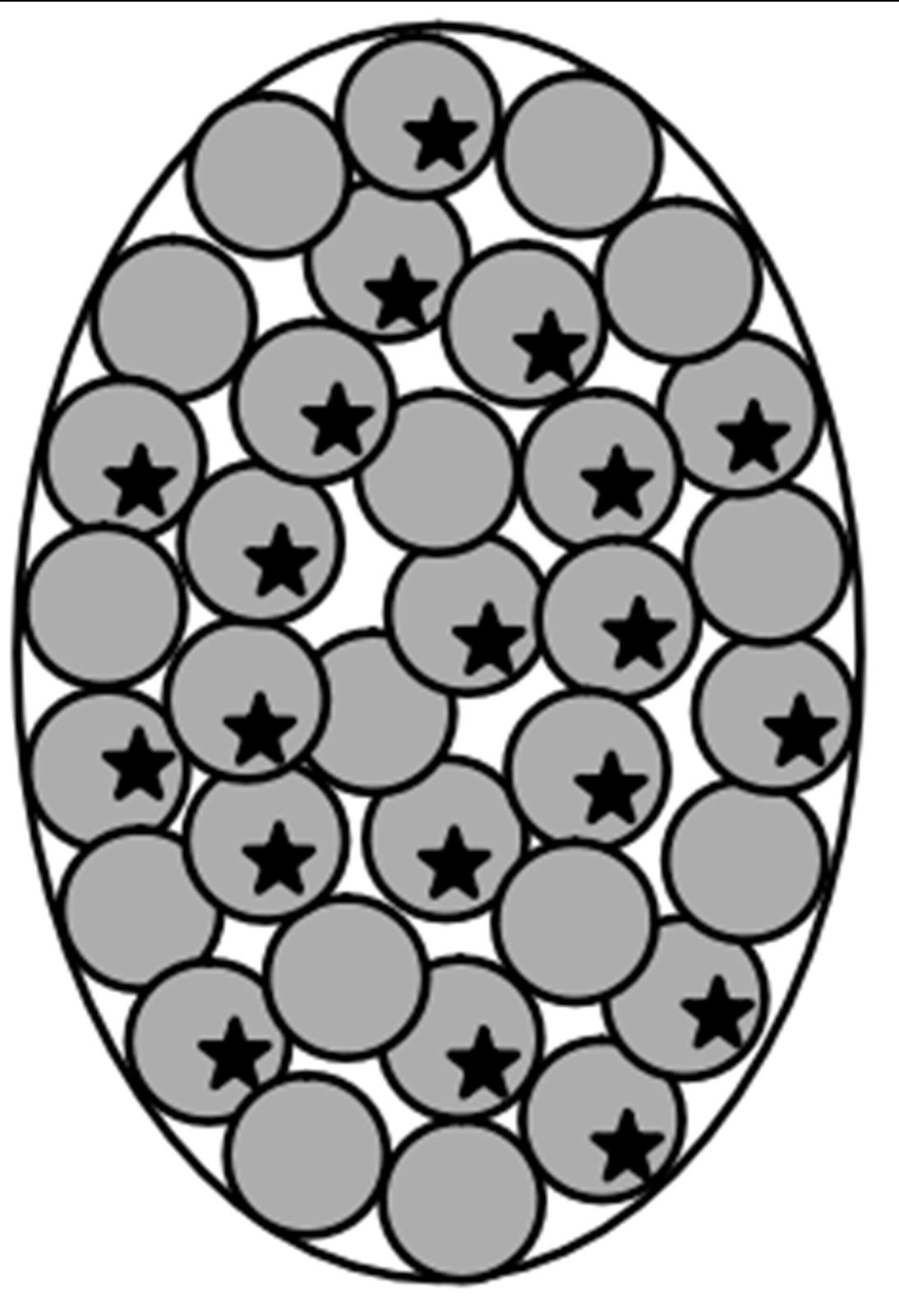 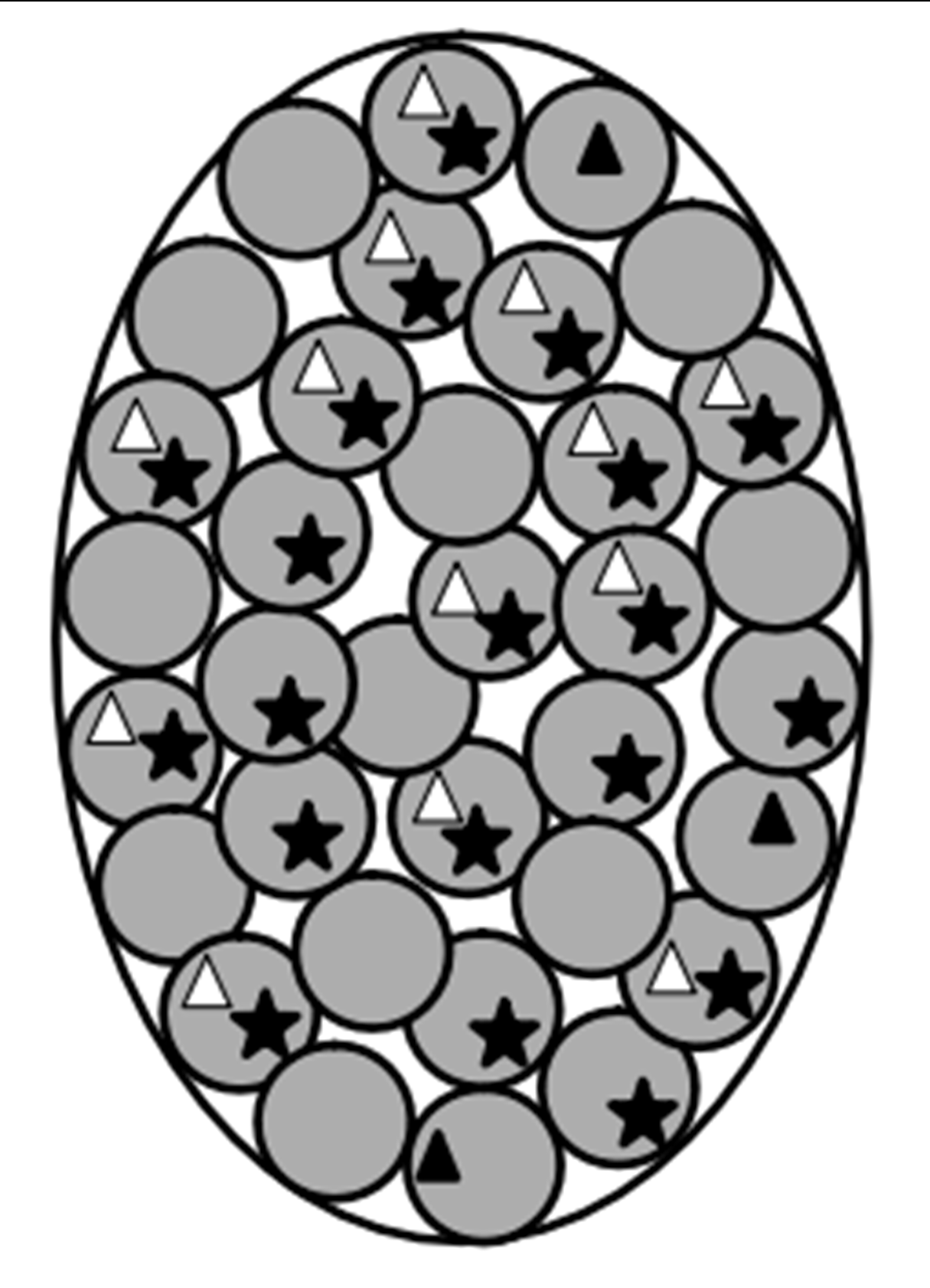 